 ЗАЯВКАна размещение информации на официальном сайте администрации муниципального района «Княжпогостский» www.mrk11.ruНачальнику управления делами администрации МР «Княжпогостский»Ю.А. СоколовойПрошу Вас в срок до «03» июня 2014 года разместить на официальном  сайте муниципального района «Княжпогостский» в разделе «Новости» следующую информацию:« Администрация муниципального района «Княжпогостский» сообщает, что в период с 24 по 26 июня 2014 года в г.Сочи по адресу: ОК «Дагомыс», Управление Делами Президента России Союз оптовых продовольственных рынков России проводит Всероссийскую конференцию на тему «Перспективы развития торговли в условиях глобализации и воздействия внешних угроз на продовольственную безопасности страны».На конференции будут рассматриваться перспективы развития торговли продовольствием в связи с усилением влияния зарубежных торговых компаний на российском рынке и возможными санкциями в сфере со стороны международного сообщества.Кроме того, в рамках мероприятия будет проводиться ежегодная церемония награждения руководителей и специалистов торговых предприятий Высшей общественной наградой в сфере торговли продовольственными товарами Российской Федерации – Орденом «Золотой Меркурий».Награждение кандидатов Орденом «Золотой Меркурий» приурочено ко Дню работника торговли, который в соответствии с Указом Президента РФ №459 от 07.05.2013 года отмечается в четвертую субботу июля.Заявка на участие в работе Всероссийской конференции и предложения по награждению Орденом «Золотой Меркурий» в соответствии с Положением о Высшей общественной награде должны быть направлены участником самостоятельно в адрес Союза оптовых продовольственных рынков России в срок до 10 июня 2014 года. Дополнительные сведения можно получить по тел.: /495/649-33-60; e-mail: souzopr@aport.ru 													»Дата 02.06.2014                                                            подпись________________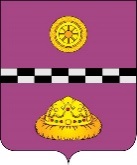 Российская ФедерацияРеспублика КомиАДМИНИСТРАЦИЯ МУНИЦИПАЛЬНОГО РАЙОНА“КНЯЖПОГОСТСКИЙ”“КНЯЖПОГОСТ ”МУНИЦИПАЛЬНÖЙ  РАЙОНСААДМИНИСТРАЦИЯ169200, Республика Комиг. Емва,  ул. Дзержинского, 81тел / факс: (239) 2-24-86 E-mail: emva_11@mail.ru         от         .06.2014   №  02-21/22221143          на №01-61/1075 от 18.03.2013Министерство экономического развития Республики КомиЖуковой Г.И.Уважаемая Галина Ивановна!Администрация муниципального района «Княжпогостский» по вопросу участия во Всероссийской конференции на тему «Перспективы развития торговли в условиях глобализации и воздействия внешних угроз на продовольственную безопасности страны» сообщает, что информация доведена до руководителей организаций, осуществляющих свою деятельность на территории Княжпогостского района.Кроме того, сообщаем, что данная информация размещена на официальном сайте администрации муниципального района Княжпогостский.Заместитель руководителя администрации									Т.Ф.КостинаИсп. Тебенькова Г.А.т/ф (82139) 21-9-75